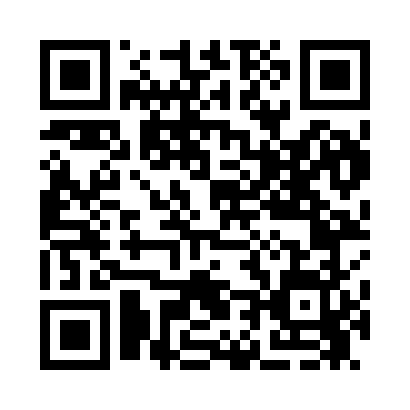 Prayer times for Prankford, Missouri, USAMon 1 Jul 2024 - Wed 31 Jul 2024High Latitude Method: Angle Based RulePrayer Calculation Method: Islamic Society of North AmericaAsar Calculation Method: ShafiPrayer times provided by https://www.salahtimes.comDateDayFajrSunriseDhuhrAsrMaghribIsha1Mon4:075:421:095:078:3610:122Tue4:075:431:105:078:3610:113Wed4:085:431:105:078:3610:114Thu4:095:441:105:078:3610:115Fri4:105:441:105:078:3610:106Sat4:105:451:105:078:3510:107Sun4:115:461:105:078:3510:098Mon4:125:461:115:078:3510:099Tue4:135:471:115:078:3410:0810Wed4:145:471:115:078:3410:0711Thu4:155:481:115:078:3310:0612Fri4:165:491:115:078:3310:0613Sat4:175:501:115:078:3210:0514Sun4:185:501:115:078:3210:0415Mon4:195:511:115:078:3110:0316Tue4:205:521:115:078:3110:0217Wed4:215:531:125:078:3010:0118Thu4:225:531:125:078:2910:0019Fri4:235:541:125:078:299:5920Sat4:255:551:125:078:289:5821Sun4:265:561:125:078:279:5722Mon4:275:571:125:078:269:5623Tue4:285:581:125:078:269:5524Wed4:295:581:125:068:259:5425Thu4:305:591:125:068:249:5326Fri4:326:001:125:068:239:5127Sat4:336:011:125:068:229:5028Sun4:346:021:125:058:219:4929Mon4:356:031:125:058:209:4730Tue4:376:041:125:058:199:4631Wed4:386:051:125:058:189:45